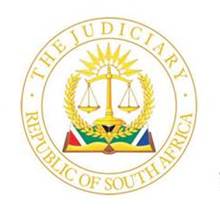 OFFICE OF THE CHIEF JUSTICEIN THE HIGH COURT OF SOUTH AFRICA,	      LIMPOPO DIVISION POLOKWANEPrivate Bag X 9693; Polokwane; 0700. 36 Biccard Street; Polokwane; 0699Tel no. (015) 495 1786; Fax no: (015) 230 4223   BEFORE THE HONOURABLE JUDGE KGANYAGO                               SETTLEMENT ROLL: 06 MARCH 2024			  	 THIRD FLOOR COURT 3				        TIME: 09H00  NoNames of PartiesCase noPlaintiff’s Attorneys              &Defendant Attorneys  OutcomesNgoveni Steven VRoad Accident Fund556/2018SK Ntsumela INC Attorneys Road Accident Fund  Monyelohoto Molatelo William VRoad Accident Fund4892/2021Mashabela Attorneys INC  Road Accident Fund    Mabokela PhishegoVRoad Accident Fund 533/2022Mashabela Attorneys INC  Road Accident Fund      Mathaba PhomeleloVRoad Accident Fund 8840/2021Mashabela Attorneys INC  Road Accident Fund     Maatshing Thabang   VRoad Accident Fund  2005/2022Mashabela Attorneys INC  Road Accident Fund  Shogole Kgabo Elisa  VRoad Accident Fund544/2014MC Ledwaba Attorneys Road Accident Fund Ramaila Mohlago Sabina obo Mdlewa Eunice Zaiba VRoad Accident Fund 10202/2022D Mathye Attorneys Road Accident Fund Mpolayeng Maria Baloi obo Minor VRoad Accident Fund742/2017SK Ntsulela INC Attorneys Road Accident FundSeemela Salome VRoad Accident Fund  2562/2021MWIM Attorneys Road Accident Fund Tlhako Raymond Mosima VRoad Accident Fund957/2014MC Ledwaba Attorneys Road Accident Fund Sekgobela Mogale JoyVRoad Accident Fund  101/2015MC Ledwaba Attorneys Road Accident Fund Obed Machete Ramoraswi  VRoad Accident Fund313/2019HLM Mamabolo Attorneys Road Accident Fund Malome Mamsy Themane VRoad Accident Fund   6503/2017HLM Mamabolo Attorneys Road Accident FundFhatuwani Rudolph Lalumbe VRoad Accident Fund601/2018Oosthuizen & Steyn Attorneys Road Accident Fund    Lethabo Magoma VRoad Accident Fund  47/2024Leshilo AttorneysRoad Accident Fund    Naledi Prudence MokoalloVRoad Accident Fund  5066/2021PMK Tladi & Associates  Road Accident Fund Lefophana Mogale Samuel VRoad Accident Fund 4769/2021Tshikovhi INC Attorneys Road Accident Fund Kholofela Johnson Maponya   VRoad Accident Fund 4768/2021Tshikovhi INC Attorneys Road Accident FundNukeri Lesly Boy VRoad Accident Fund 10177/2022Risaba & Maake Attorneys Road Accident FundJunaid Hlulani Ngobeni  VRoad Accident Fund 109/2015H.S Makhubela Attorneys Road Accident Fund Sekgolela Ronald (Ronnie Moloto)VMinister of Police 7101/2021TR Matlala Attorneys INC State Attorneys PolokwaneSamuel Khutjo Nkoana VMinister of Police 6850/2023TR Matlala Attorneys INC State Attorneys PolokwaneMadibogo Samuel Aphane  VMinister of Police 6747/2023TR Matlala Attorneys INC State Attorneys PolokwaneMalita Matsepane VMinister of Police 6875/2023TR Matlala Attorneys INC State Attorneys Polokwane 